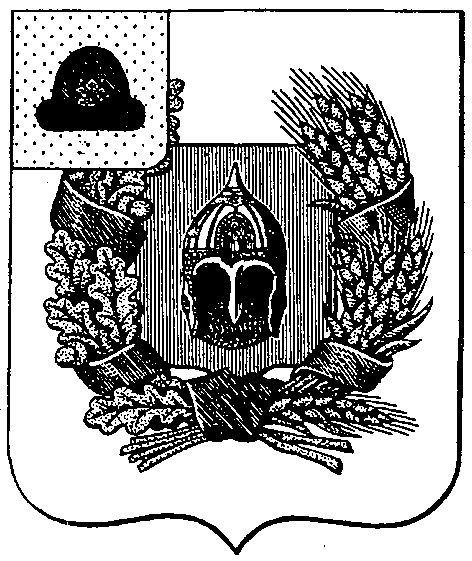 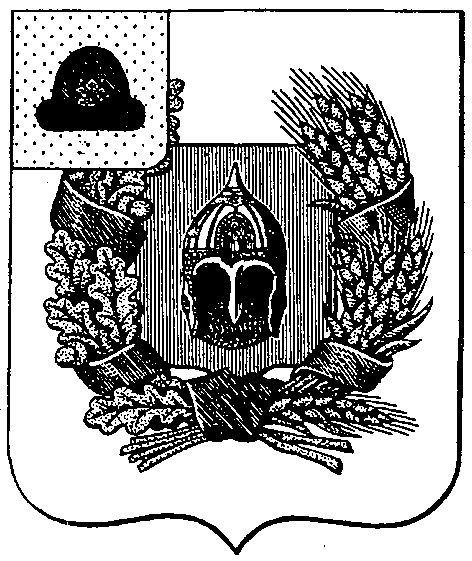 Совет депутатов Александро-Невского городского поселенияАлександро-Невского муниципального района Рязанской областиР Е Ш Е Н И ЕО передаче части полномочий Александро-Невского городского поселения Александро-Невскому  муниципальному району   Рассмотрев вопрос о передаче части полномочий муниципального образования – Александро-Невское городское поселение, в целях эффективного решения вопросов местного значения, руководствуясь пунктом 4 статьи 15 Федерального закона «Об общих принципах организации местного самоуправления в Российской Федерации» от 06.10.2003 года  № 131-ФЗ, Совет депутатов Александро-Невского городского поселения РЕШИЛ:Передать для осуществления в 2024 году Александро-Невскому муниципальному району полномочия Александро-Невского городского поселения:1) составление проекта бюджета поселения, исполнение бюджета поселения, осуществление контроля  за его исполнением; 2) оказание поддержки гражданам и их объединениям, участвующим в охране общественного порядка, создание условий для деятельности народных дружин; 3) создание условий для организации досуга и обеспечения жителей поселения услугами организаций культуры;  4) организация и осуществление части полномочий по организации и осуществлению мероприятий по гражданской обороне, защите населения и территории поселения от чрезвычайных ситуаций природного и техногенного характера, а именно: - проведение тренировок и командно-штабных, тактико-специальных и комплексных учений на территории городского поселения;- разработка плана основных мероприятий городского поселения в области  гражданской обороны, предупреждения и ликвидации чрезвычайных ситуаций, обеспечения пожарной безопасности и безопасности людей на водных объектах на 2024 год;-разработка плана действий по предупреждению и ликвидации чрезвычайных ситуаций на территории городского поселения;-создание органа повседневного управления - единая дежурная диспетчерская служба.Настоящее решение вступает в силу  со дня принятия.Глава Александро-Невского городскогопоселения, председатель Совета депутатовАлександро-Невского городского поселения                                    Г.Е. Шанин  12 декабря 2023г.   р.п. Александро-Невский       № 90